УКРАЇНАЧЕРНІВЕЦЬКА ОБЛАСНА РАДА         КЗ «Інститут післядипломної педагогічної освіти Чернівецької області»вул. І. Франка, 20, м. Чернівці, 58000, тел/факс (0372) 52-73-36,  Е-mail: cv_ipo@ukr.net   Код ЄДРПОУ 0212569721.10.2022    №   01-09/489                     На  № 1/11894  від 11.10.22Про проведення XХІІ Всеукраїнського радіодиктанту національної єдностіВідповідно до листа МОН України від 11.10.22 № 1/11894-22 повідомляємо, що з метою пропагування грамотності, підтримки та розвитку державної мови, виховання високої мовної культури 9 листопада, у День української писемності та мови, з 11-ї до 12-ї години Українським радіо проводиться XХІІ Всеукраїнський радіодиктант національної єдності.Крім того, радіодиктант буде транслюватися в телеверсії, мережах «Фейсбук», «Ютуб».Цього року, навіть попри повномасштабне вторгнення російської федерації, Всеукраїнський радіодиктант національної єдності стане провідною подією в Україні, що викликає величезний громадський інтерес. Адже вона дозволяє всім охочим писати диктант, відчути себе єдиною потужною спільнотою через приналежність до нашого головного духовного скарбу – рідної мови.Просимо довести зазначену інформацію до відома усіх керівників закладів освіти, педагогів, учнів, студентів з метою активної участі в написанні радіодиктанту.Директор                                     Григорій БІЛЯНІН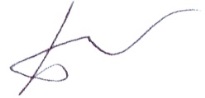 Квітень Є.Д.0953625890Керівникам органів управління освітою територіальних громад, директорам центрів професійного розвитку педагогічних працівниківКерівникам закладів професійної (професійно-технічної),  фахової передвищої та вищої освітиКерівникам закладів обласного   підпорядкування          